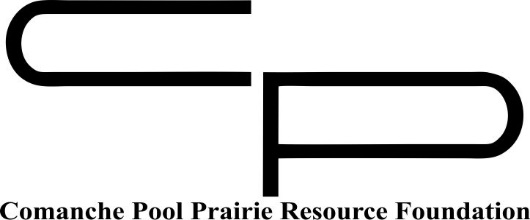 The Comanche Pool Conservation Resource FoundationScholarship ApplicationCompleted Application FormCover Letter (explaining need for scholarship)ResumeLetter(s) of RecommendationFull Name:_____________________________________________________________________________________Mailing Address, City, State & Zip:_____________________________________________________________________________________ Contact Phone Number(s):_____________________________________________________________________________________ Please include all available numbers such as home, mobile and work with area code  Contact Email Address(es):_____________________________________________________________________________________Please include personal and school email addresses Please indicate the program you plan to attend along with dates of the program:  ____________________________________________________________________________________ Please include a mailing addressPlease indicate the program costs: _________________ Dates:____________________Please send completed forms by mail, email, or fax to:Comanche Pool Prairie Resource Foundation33371 US Highway 281Alva, OK 73717 580-430-8084 (cell)   	kforell@gmail.comSignature: ______________________________________________     Date:_______________ 